FARINGDON TOWN COUNCIL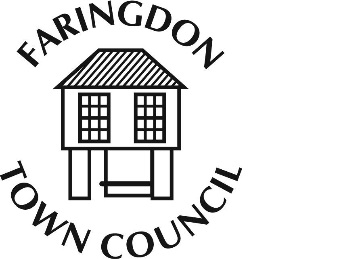 The Pump House, 5 Market Place FARINGDON, Oxfordshire, SN7 7HL Telephone 01367 240281 www.faringdontowncouncil.gov.ukClerk: Sally Thurston Meeting closed 21.14Minutes of the Community and Partnerships Committee Meeting held on Wednesday 23rd January 2019 in the Jubilee Room, Pump House, Faringdon. Minutes of the Community and Partnerships Committee Meeting held on Wednesday 23rd January 2019 in the Jubilee Room, Pump House, Faringdon. Cllrs Present:In Attendance:Al Cane (Chair)Kiera Bentley Beverley Capewell Steve LeniecMike WiseRebekah Pugh, Deputy Town ClerkAdele Vincent, Information Centre ManagerCarole Gough – The PlaceChristine Douglas – Yoco Mary Thomas – CoderdojoBrad Hautley – Faringdon Young People’s Group Minute numberAl Cane (Chair)Kiera Bentley Beverley Capewell Steve LeniecMike WiseRebekah Pugh, Deputy Town ClerkAdele Vincent, Information Centre ManagerCarole Gough – The PlaceChristine Douglas – Yoco Mary Thomas – CoderdojoBrad Hautley – Faringdon Young People’s Group 1/2/19Apologies for Absence Cllr David Barron, Julie Farmer2/2/19Minutes of last meetingThe minutes of the Community and Partnership Committee meeting held on 2nd January 2019 were agreed as a correct record.3/2/19Declarations of InterestNone4/2/19Public Question and Speaking Time None5/2/19Partnerships UpdateMembers received updates from the following partner agencies:Coderdojo is a free coding club for Young people in Faringdon. The group is well established and currently runs from the Jubilee room. It is aimed at school years 5 – 11 Tuesday 5.45 – 6.45pm term time only. Coding is a great life skill that opens many job prospects. Town Councillors were asked to share information about the group if opportunities arose. FTC have offered support to promote the group to FCC, on our website and on social media. Faringdon Unwrapped – continues to go from strength to strength, looking at a new management structure and seeking a more permanent venue. 6/2/19 Youth a) Members received an update on the grants issued by the committee in September 2018. The author event with Hilary Robinson was hugely successful both in terms of benefit to the young people and partnership working with Faringdon Junior School. Christine Douglas from YOCO presented on the work and impact of the £1820 that was granted. The 12 young people have really come together as a group and are fundraising the money they need to self-fund for their trip to Kenya which takes place in July 2019. The money for core costs has contributed greatly as each YOCO group costs 18k to run. The money for session work has been spent on: a drug and alcohol session, an online safety session, cookery session, entry fees to 5k runs, and sessions with a Swahili teacher. There is the possibility of a second YOCO group starting in the town. Cllrs thanked Christine for her comprehensive feedback and the continued success of the group. Cllr Cane PROPOSED that item 6c be moved to next on the agenda, this was AGREED.c)Brad Hautley attended to update the committee on the work he is doing with Young People in the town centre. The group continue to meet and are trying to finalise a name. The group are keen to have a safe space to meet in several times per week. Oxfordshire Youth have been assisting the group along with YOCO. Once the group has a name, policies etc in place they will be very welcome to apply for the Youth Grant Funding.  b) Members received and considered a recommendation from the Youth Grant funding panel for the December funding request: Faringdon Young Farmers: The panel and committee were impressed with the commitment that the application showed from the team and the inclusivity the Young Farmers shows. It was felt that the grant money could assist with the improvement of what is already a successful team competing at a high level which is very positive for Faringdon and a great partnership for Faringdon Town Council to create. It was PROPOSED that the full amount of £1251.00 to be awarded. The following extra conditions would also be set: FTC logo to be printed on the 15 shirts, the Tug of War team to be asked to have a stall and to do a demonstration at the play day in Tucker Park on the 2nd August. FTC and Young Farmers to work in partnership should other opportunities arise for the Young Farmers to demonstrate / recruit at. This was SECONDED and RESOLVED.Farcycles – the committee considered the recommendation to award £5000 towards the cost of construction of a multi-use games area as part of the construction of the Faringdon cycle training park. The area will particularly benefit young children and older children with disabilities learning to cycle. The implications for the environment in the local area are great and it was felt funding this shows a real commitment to green living by Faringdon Town Council. The project also has an in-kind element in terms of the volunteer hours to provide training sessions. It was PROPOSED, SECONDED and RESOLVED that the full amount of £5000 be award. FTC logo to be place in the area as acknowledgement of the funds. Farcycles to have a stall at the Playday in August to promote cycling for children and young people in the area. Farcycles to demonstrate that the area is genuinely open access outside of training usage time via prominent advertising of the area when open.The committee also considered recommendations from David Crouchley from Oxfordshire Youth that we visit Thame to look at the success they have had in granting a larger sum of money to one provide. It was PROPOSED that the Deputy Town Clerk arrange this visit for Cllrs Cane and Bentley. It was further PROPOSED, SECONDED and RESOLVED that the policy for the youth grants 2019 be adopted. The major change being that the grant fund will ‘normally be up to £2000, dates for the coming year deadline to be: 22nd March, 21st June, 20th September, 20th December.d) Further to a meeting with Colin Profitt,(headteacher at Faringdon Community College) it was PROPOSED that town Cllrs attend to engage with the young people to create a stronger idea of what is important to younger residents and consequently ensure the youth grants money is best spent. Cllrs Bentley, Capewell and Cane are keen to this along with consultation need in respect of the MUGA. It was AGREED that the Deputy Town Clerk would arrange for this to take place. 7/2/19Publicity and Engagementa) Members discussed the need for Faringdon Town Council to increase the amount of press releases and information sharing about positive work that is done. It was PROPOSED, SECONDED and RESOLVED that a monthly press release be sent to both the Advertiser and the Folly. The press releases would have contributions from all Councillors and be a chance to showcase the great work that Faringdon Town Council is doing. In line with policy all press releases need to go through the Town Clerk so Councillors will be invited to submit work to be written work on a monthly basis. b) Members received feedback from recent resident engagement this was NOTED. 8/2/19VolunteersMembers received an update on the work we already do with volunteers this was NOTED. Members discussed the amount of volunteering work that takes place within the town. It was agreed that volunteering is key within the local community. Cllr Bentley PROPOSED that the Faringdon Town Council consider running an event to give local groups to showcase the work they do and to recruit volunteers. Cllr. Bentley will submit a Motion Under Notice to the Town Clerk for the proposed event. 9/2/19Community CinemaMembers received and NOTED with thanks a report on the Regent CinemaMembers received an update on outdoor cinema events for 2019. The outdoor cinema is booked for 2nd August. We are awaiting a date confirmation from Tesco on the Drive In event.10/2/19Faringdon in Bloom 2019 Members received and considered a proposal to run Faringdon in Bloom 2019 with a budget of up to £350 from the civic events budget line, this was PROPOSED, SECONDED and RESOLVED. 11/2/19The Place Members received and considered a progress report from The Place. This was noted with thanks. The Place continues to be a huge success with 146 families registered. Groups are well attended and participants really gaining from attending. The Place are also starting work to partner with the health visiting team on their ‘knowing me knowing you’ group and to support the local sling library.   12/2/19Items for Information Only Market Charter tapestry is progressing well and the deadline for finished pieces is 31st January. Deputy Town Clerk, Rebekah Pugh has handed in her resignation.Cllr Wise has had positive feedback from the public in respect to the finished war memorials documents in the library. Berry court residents are keen to get a commemorative plaque in place. 